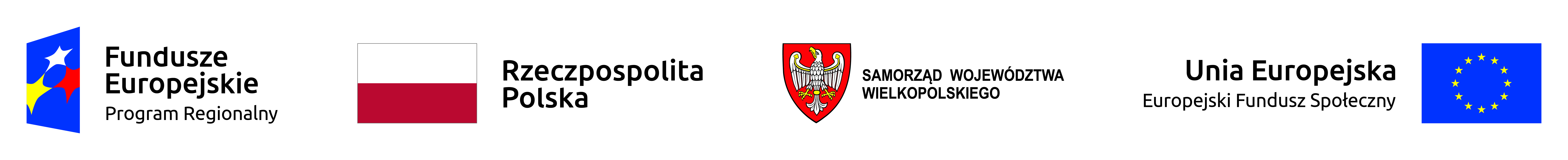 Załącznik nr 8do Regulaminu rekrutacji uczestnictwa uczniów w Projekcie „Nauka (nie) idzie w las – wsparcie kształcenia zawodowego w Zespole Szkół Ekonomiczno – Usługowych w Żychlinie” lista rEzerwowa uczniów zakwalifikowanych do uczestnictwa w projekcie
„Nauka (nie) idzie w las – wsparcie kształcenia zawodowego w Zespole Szkół Ekonomiczno – Usługowych w Żychlinie” 
w roku szkolnym ……………………………………..Podpisy Komisji Rekrutacyjnej:Przewodniczący Komisji 			……………………………………………………………….Zastępca Przewodniczącego Komisji		……………………………………………………………….Członek Komisji					……………………………………………………………….Data zatwierdzenia listy: NAZWA I ADRES SZKOŁYNAZWA I ADRES SZKOŁYNAZWA I ADRES SZKOŁYNAZWA I ADRES SZKOŁYNAZWA I ADRES SZKOŁYNazwa:Nazwa:Adres:Adres:Rodzaj wsparciaRodzaj wsparciaLp.Imię i nazwisko ucznia/uczennicyImię i nazwisko ucznia/uczennicyKlasaSuma
punktów